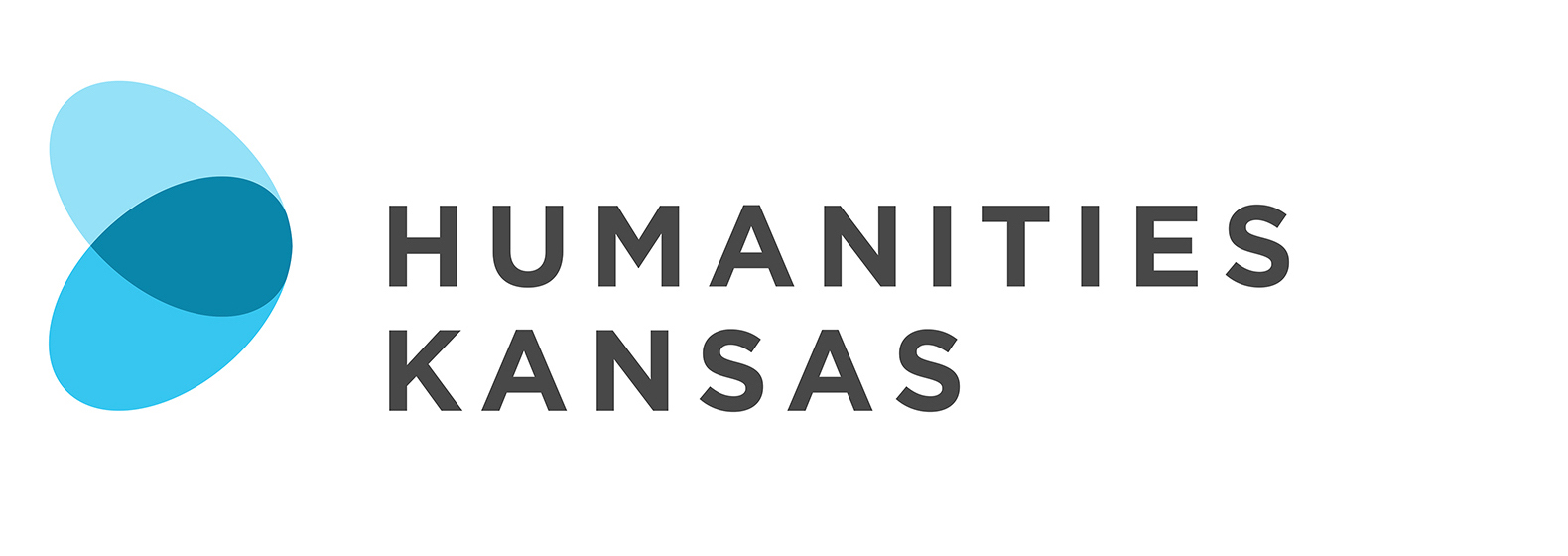 NEWS RELEASEFOR IMMEDIATE RELEASE			FOR MORE INFORMATION:[DATE]	[Insert your information here:  Local Project Director, Title and OrganizationPhone Number and EmailWebsite]Presentation Studies the Sermon on the Mount[Community Name] – [Organization Name] in [Community Name] will host “Rethinking the Sermon on the Mount,” a presentation and discussion by Kirk R. MacGregor on [Date] at [Time] at [Location and Address of Presentation].  Members of the community are invited to attend the free program. Contact the [Host Organization Name] at [Phone Number] for more information. The program is made possible by Humanities Kansas.[List any details about local event here]Kirk R. MacGregor is a teacher and chair of the department of philosophy and religion at McPherson College. His research interests include history of religion, theology, and philosophy of religion. “For those who believe the teachings of Jesus are relevant for contemporary society, getting the first century right is necessary for getting the twenty-first century right,” said MacGregor. “It is important that we consider the audience for which his teachings were intended, namely, a first-century Jewish community.” This presentation will examine the historical context surrounding this biblical passage.“Rethinking the Sermon on the Mount” is part of Humanities Kansas's Movement of Ideas Speakers Bureau, featuring presentations and workshops designed to share stories that inspire, spark conversations that inform, and generate insights that strengthen civic engagement.-MORE-Page 2 – Presentation Rethinks the Sermon on the MountFor more information about “Rethinking the Sermon on the Mount” in [Community] contact the [Host Organization] at [Phone Number] or visit [Website].About Humanities Kansas Humanities Kansas is an independent nonprofit spearheading a movement of ideas to empower the people of Kansas to strengthen their communities and our democracy. Since 1972, our pioneering programming, grants, and partnerships have documented and shared stories to spark conversations and generate insights. Together with our partners and supporters, we inspire all Kansans to draw on history, literature, ethics, and culture to enrich their lives and serve the communities and state we all proudly call home. Visit humanitieskansas.org. ###